                                                                                                        6 / 2017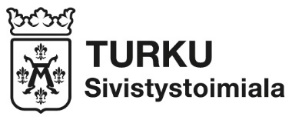    VarhaiskasvatusHAKEMUS VARHAISKASVATUKSEN KERHOTOIMINTAANKerhon nimi___________________________/Päivähoitoyksikkö__________________________Avoin päiväkotitoiminta on maksutontaLeikkipuisto- ja kerhotoiminnasta peritään kuukaudessa:     27€, mikäli palvelua käytetään enintään 15 tuntia viikossa ja     23€, mikäli palvelua käytetään enintään 10 tuntia viikossa.Maksua ei peritä lainkaan, mikäli lapsi on poissa koko kalenterikuukauden.Leikkipuistotoiminnan ja kerhojen käyttö samanaikaisesti samalle lapselle sekä asiakasmaksulain tarkoittaman varhaiskasvatuspalvelun ja leikkipuistotoiminnan ja / tai kerhojen käyttö samanaikaisesti samalle  lapselle ei ole mahdollista enää 1.8.2017 lukien.Kerhoon haetaan______ / _______ 20 _______ alkaenlapsen nimi___________________________________ henkilötunnus________________________Lapsen kotikieli________________________________Huoltajat:Nimi       ________________________________ synt.aika_________________puh.________________Nimi       ________________________________ synt.aika_________________puh.________________Osoite    ________________________________________________________________Postinumero ________________________________________Sähköposti   _____________________________________________________________Muita tietoja esim. lapsen sairaus / lääkitys / allergiat_______________________________________________________________________________________________________________________________________________________________________________________________________________Tietonne tallentuvat varhaiskasvatuksen asiakastietojärjestelmäänLasta saa valokuvata         kyllä         ei Kerhotoimintaan osallistuminen ei vaikuta saamaanne kotihoidon tukeen           ________/ ________ 20 ______           ________________________________________                                                                                        Huoltajan allekirjoitus                                                                          _________________________________________                                                                           Päiväkodinjohtajan/ Perhepäivähoidonohjaajan                                                                           allekirjoitusPalautus päiväkodinjohtajalle / perhepäivähoidonohjaajalle